אין דנין למד מלמד זבחים מ"ט: - נ"א.	יהושע קליין, סיון תשע"חדף-עזר ללימוד דפים מט:-נא. שחובר ע"י ר' יצחק היזלבק ז"ל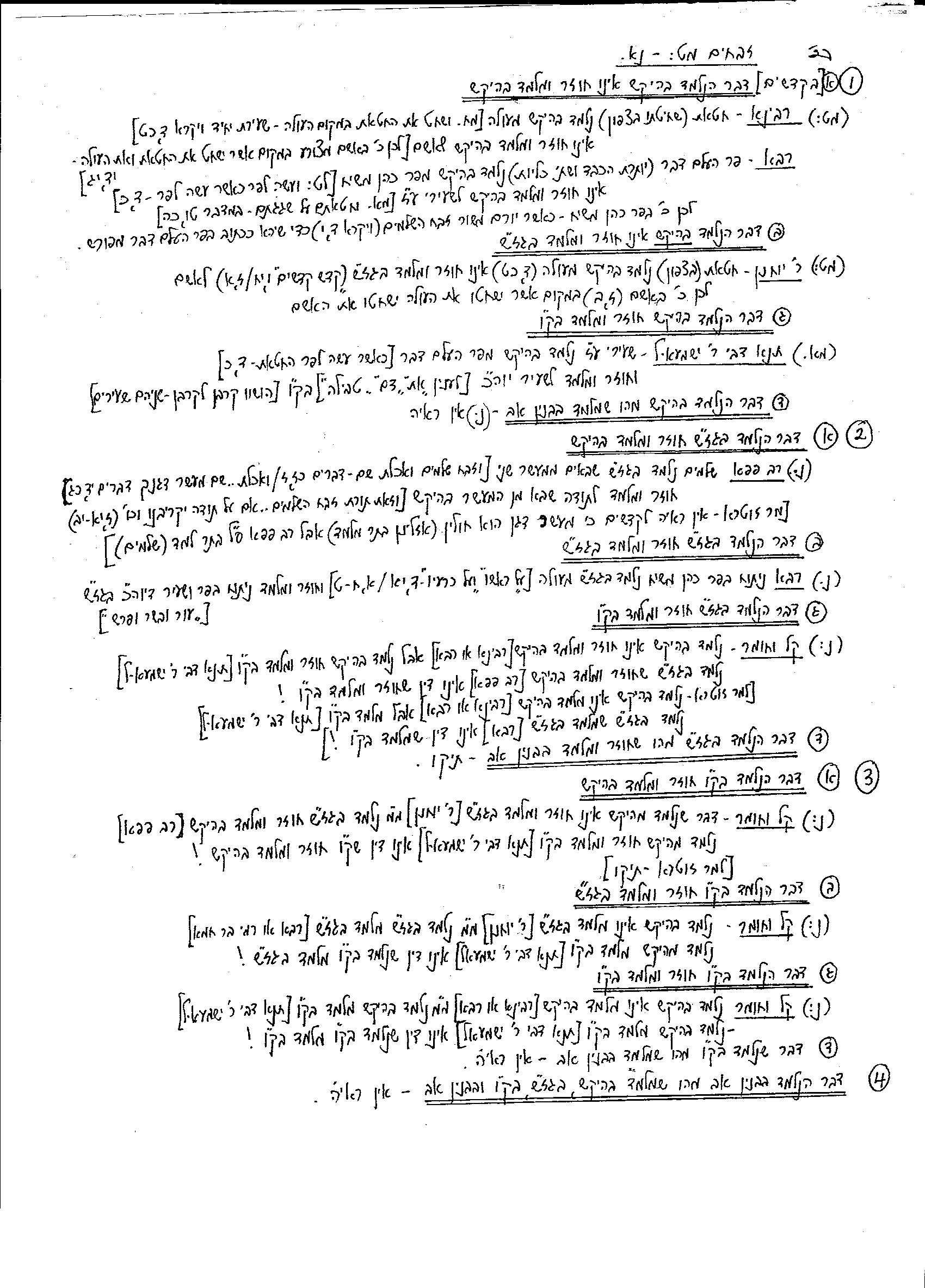 למד #1למד #2מיהראיההיקשהיקשלארבא / רבינאהיקשגזירה שוהלארבי יוחנןצפונה באשםהיקשקל וחומרכןתנא דבי ר' ישמעאלהיקשבנין אבלארבי ירמיהצפונה באשם - נדחהגזירה שוההיקשכןרב פפאתודה שבא מן המעשרגזירה שוההיקשמר זוטרא בריה דרב מריבתר מלמד נמי אזלינןגזירה שוהגזירה שוהכןרבאע"י ניתוח שלא בהפשטגזירה שוהקל וחומרכןקל וחומרהיקשגזירה שוהבנין אבתיקוקל וחומרהיקשכןקל וחומר – רב פפאגזירה שוהקל וחומרהיקשתיקומר זוטראבתר מלמד נמי אזלינןקל וחומרגזירה שוהכןקל וחומרגזירה שוהקל וחומרקל וחומרכןקל וחומרהיקשקל וחומרבנין אבכןרבי ירמיהמליקה מטהרת עוף לרבי מאירקל וחומרבנין אבמר זוטרא (רש"י)ולא היאבנין אבהיקשבנין אבגזירה שוהבנין אבקל וחומרבנין אבבנין אבכןאימורין מדם - נדחה